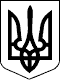 УКРАЇНАЧЕЧЕЛЬНИЦЬКА РАЙОННА РАДАВІННИЦЬКОЇ ОБЛАСТІРІШЕННЯ  № 25821 липня  2017 року                                                                 13 сесія 7 скликанняПро звіт голови постійної комісії  Чечельницької районної ради з питань бюджету та комунальної власності	Керуючись пунктом 8 частини першої статті 43, частиною 14 статті 47 Закону України «Про місцеве самоврядування в Україні», Положенням про постійні комісії Чечельницької районної ради 7 скликання, затвердженим рішенням 2 сесії районної ради 7 скликання  від 18 грудня 2015 року № 25, заслухавши звіт голови постійної комісії районної ради з питань бюджету та комунальної власності Савчука В.В., районна рада ВИРІШИЛА: 1. Звіт з цього питання взяти до відома.2. Постійній комісії районної ради з питань бюджету та комунальної власності забезпечити контроль за виконанням рішень районної ради щодо організації роботи комунальних закладів та установ. 	3. Контроль за виконанням цього рішення  покласти на президію районної ради.Голова районної ради                                                     С.В. П’яніщук 